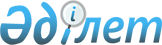 О внесении изменений и дополнений в некоторые нормативные правовые акты Национального Банка Республики КазахстанПостановление Правления Национального Банка Республики Казахстан от 21 августа 2015 года № 155. Зарегистрировано в Министерстве юстиции Республики Казахстан 19 сентября 2015 года № 12084

      В соответствии с законами Республики Казахстан от 30 марта 1995 года «О Национальном Банке Республики Казахстан» и от 19 марта 2010 года «О государственной статистике» Правление Национального Банка Республики Казахстан ПОСТАНОВЛЯЕТ:



      1. Внести в постановление Правления Национального Банка Республики Казахстан от 24 сентября 2014 года № 178 «Об утверждении перечня, форм, сроков отчетности организаций, осуществляющих отдельные виды банковских операций и Правил их представления», зарегистрированное в Реестре государственной регистрации нормативных правовых актов под № 10117, опубликованное 19 марта 2015 года в газете «Казахстанская правда» № 52 (27928), следующие изменения и дополнения:



      пункт 1 изложить в следующей редакции:

      «1.Утвердить:

      1) перечень отчетности организаций, осуществляющих отдельные виды банковских операций согласно приложению 1 к настоящему постановлению;

      2) форму отчета о расшифровке вкладов, корреспондентских и текущих счетов, размещенных в банках второго уровня согласно приложению 2 к настоящему постановлению;

      3) форму отчета о структуре портфеля ценных бумаг согласно приложению 3 к настоящему постановлению;

      4) форму отчета о предоставленных займах согласно приложению 4 к настоящему постановлению;

      5) форму отчета о структуре активов и условных обязательств, а также резервов (провизий), сформированных в соответствии с международными стандартами финансовой отчетности согласно приложению 5 к настоящему постановлению;

      6) форму отчета о займах, в том числе по которым имеется просроченная задолженность по основному долгу и (или) начисленному вознаграждению в деталях, а также о размере резервов (провизий), сформированных в соответствии с международными стандартами финансовой отчетности согласно приложению 6 к настоящему постановлению;

      7) форму отчета о структуре инвестиций в капитал юридических лиц согласно приложению 7 к настоящему постановлению;

      8) форму отчета об операциях «РЕПО», «обратное РЕПО» согласно приложению 8 к настоящему постановлению;

      9) форму отчета о вкладах и текущих, корреспондентских счетах согласно приложению 9 к настоящему постановлению;

      10) форму отчета об основных источниках привлеченных денег согласно приложению 10 к настоящему постановлению;

      11) форму отчета о сделках с лицами, связанными с организацией, осуществляющей отдельные виды банковских операций, особыми отношениями, заключенных в течение отчетного месяца, а также действующих на отчетную дату согласно приложению 11 к настоящему постановлению;

      11-1) форму отчета о структуре активов, обязательств и капитале, доходах и расходах юридического лица, исключительным видом деятельности которого является организация обменных операций с наличной иностранной валютой, согласно приложению 11-1 к настоящему постановлению;

      12) Правила представления отчетности организациями, осуществляющими отдельные виды банковских операций, согласно приложению 12 к настоящему постановлению.»;



      дополнить пунктом 4-1 следующего содержания:

      «4-1. Юридические лица, исключительным видом деятельности которых является организация обменных операций с наличной иностранной валютой, представляют в территориальный филиал Национального Банка Республики Казахстан ежеквартально на бумажном носителе отчетность, предусмотренную подпунктом 11-1) пункта 1 настоящего постановления, не позднее двадцатого числа месяца, следующего за отчетным кварталом.»;



      пункт 5 изложить в следующей редакции:

      «5. Настоящее постановление не распространяется на Республиканское государственное предприятие на праве хозяйственного ведения «Казахстанский центр межбанковских расчетов Национального Банка Республики Казахстан», акционерное общество «Центральный депозитарий ценных бумаг», организатора торгов и организаций, осуществляющих операции по инкассации банкнот, монет и ценностей на основании лицензии Национального Банка Республики Казахстан.»;



      приложение 1 изложить в редакции согласно приложению 1 к настоящему постановлению;



      в приложении 4 «Форма отчета о предоставленных займах»:

      в Пояснении по заполнению формы, предназначенной для сбора административных данных:

      пункт 7 изложить в следующей редакции:

      «7. В Форме отражается остаток ссудной задолженности, включая займы, вынесенные на счета просроченной задолженности (за исключением дисконта, премии, начисленного вознаграждения, положительной/отрицательной корректировки и резервов (провизий)).»;



      в приложении 5 «Форма отчета о структуре активов и условных обязательств, а также резервов (провизий), сформированных в соответствии с международными стандартами финансовой отчетности»:

      в Пояснении по заполнению формы, предназначенной для сбора административных данных:

      пункт 17 изложить в следующей редакции:

      «17. В графах 6, 14, 22, 30, 38, 46, 54 и 62 отражается стоимость обеспечения, которая определяется в соответствии с постановлением Правления Национального Банка Республики Казахстан от 24 декабря 2014 года № 256 «Об утверждении Правил определения стоимости залога и другого обеспечения», зарегистрированным в Реестре государственной регистрации нормативных правовых актов под № 10350.»;

      приложение 6 «Форма отчета о займах, в том числе по которым имеется просроченная задолженность по основному долгу и (или) начисленному вознаграждению в деталях, а также о размере резервов (провизий), сформированных в соответствии с международными стандартами финансовой отчетности» на государственном языке изложить в редакции согласно приложению 2 к настоящему постановлению, текст на русском языке приложения 6 не изменяется;



      в приложении 11 «Форма отчета о сделках с лицами, связанными с организацией, осуществляющей отдельные виды банковских операций, особыми отношениями, заключенных в течение отчетного месяца, а также действующих на отчетную дату»:

      в Пояснении по заполнению формы, предназначенной для сбора административных данных:

      пункт 4 изложить в следующей редакции:

      «4. В Форме указываются данные по сделкам, заключенным в течение отчетного месяца, а также по сделкам, действующим по состоянию на конец отчетного периода. Данные указываются в национальной валюте Республики Казахстан – тенге.»;



      дополнить приложением 11-1 в редакции согласно приложению 3 к настоящему постановлению;



      в приложении 12:

      в Правилах представления отчетности организациями, осуществляющими отдельные виды банковских операций:



      преамбулу изложить в следующей редакции:

      «Настоящие Правила представления отчетности организациями, осуществляющими отдельные виды банковских операций, разработаны в соответствии с законами Республики Казахстан от 30 марта 1995 года 

«О Национальном Банке Республики Казахстан», от 31 августа 1995 года 

«О банках и банковской деятельности в Республике Казахстан», от 23 декабря 1995 года «Об ипотеке недвижимого имущества», от 4 июля 2003 года «О государственном регулировании, контроле и надзоре финансового рынка и финансовых организаций», от 19 марта 2010 года «О государственной статистике» и определяют порядок представления отчетности организациями, осуществляющими отдельные виды банковских операций, в Национальный Банк Республики Казахстан и его территориальные филиалы (далее – уполномоченный орган).»;



      пункт 1 изложить в следующей редакции:

      «1. Организации, осуществляющие отдельные виды банковских операций, за исключением юридических лиц, исключительным видом деятельности которых является организация обменных операций с наличной иностранной валютой, представляют отчетность в уполномоченный орган в электронном формате.»;



      в приложении 13:

      в Перечне утративших силу постановлений Правления Национального Банка Республики Казахстан:

      пункт 7 изложить в следующей редакции:

      «7. Подпункты 2) и 3) пункта 1 постановления Правления Агентства Республики Казахстан по регулированию и надзору финансового рынка и финансовых организаций от 24 декабря 2007 года № 274 «О внесении дополнений и изменений в некоторые нормативные правовые акты Республики Казахстан по вопросам регулирования деятельности организаций, осуществляющих отдельные виды банковских операций», зарегистрированного в Реестре государственной регистрации нормативных правовых актов Республики Казахстан под № 5126.».



      2. Внести в постановление Правления Национального Банка Республики Казахстан от 22 октября 2014 года № 200 «О внесении изменений и дополнений в некоторые нормативные правовые акты Национального Банка Республики Казахстан по вопросам осуществления платежей и переводов денег, порядка открытия, ведения и закрытия банковских счетов», зарегистрированное в Реестре государственной регистрации нормативных правовых актов под № 9943, опубликованное 30 декабря 2014 года в информационно-правовой системе «Әділет»), следующее изменение:



      приложение 2 на государственном языке изложить в редакции согласно приложению 4 к настоящему постановлению, текст на русском языке приложения 2 не изменяется. 



      3. Департаменту платежного баланса, валютного регулирования и статистики (Умбеталиев М.Т.) в установленном законодательством порядке обеспечить:

      1) совместно с Департаментом правового обеспечения (Досмухамбетов Н.М.) государственную регистрацию настоящего постановления в Министерстве юстиции Республики Казахстан;

      2) направление настоящего постановления на официальное опубликование в информационно-правовой системе «Әділет» республиканского государственного предприятия на праве хозяйственного ведения «Республиканский центр правовой информации Министерства юстиции Республики Казахстан» в течение десяти календарных дней после его государственной регистрации в Министерстве юстиции Республики Казахстан;

      3) размещение настоящего постановления на официальном 

интернет-ресурсе Национального Банка Республики Казахстан после его официального опубликования.



      4. Департаменту международных отношений и связей с общественностью (Казыбаев А.К.) обеспечить направление настоящего постановления на официальное опубликование в периодических печатных изданиях в течение десяти календарных дней после его государственной регистрации в Министерстве юстиции Республики Казахстан.



      5. Контроль за исполнением настоящего постановления возложить на заместителя Председателя Национального Банка Республики Казахстан Смолякова О.А.



      6. Настоящее постановление вводится в действие по истечении десяти календарных дней после дня его первого официального опубликования за исключением абзацев сорок четвертого и сорок пятого пункта 1 настоящего постановления, которые вводятся в действие с 1 июля 2015 года.      Председатель

      Национального Банка                        К. Келимбетов      СОГЛАСОВАНО

      Председатель Комитета по статистике 

      Министерства национальной экономики 

      Республики Казахстан

      А. Смаилов _________________

      24 августа 2015 года

Приложение 1           

к постановлению Правления    

Национального Банка       

Республики Казахстан      

от 21 августа 2015 года № 155 Приложение 1            

к постановлению Правления     

Национального Банка       

Республики Казахстан      

от 24 сентября 2014 года № 178  Перечень отчетности организаций, осуществляющих отдельные виды

банковских операций      1. Отчетность организаций, осуществляющих отдельные виды банковских операций включает в себя:

      1) отчет о расшифровке вкладов, корреспондентских и текущих счетов, размещенных в банках второго уровня;

      2) отчет о структуре портфеля ценных бумаг;

      3) отчет о предоставленных займах;

      4) отчет о структуре активов и условных обязательств, а также резервов (провизий), сформированных в соответствии с международными стандартами финансовой отчетности;

      5) отчет о займах, в том числе, по которым имеется просроченная задолженность по основному долгу и (или) начисленному вознаграждению в деталях, а также о размере резервов (провизий), сформированных в соответствии с международными стандартами финансовой отчетности;

      6) отчет о структуре инвестиций в капитал юридических лиц;

      7) отчет об операциях «РЕПО», «обратное РЕПО»;

      8) отчет о вкладах и текущих, корреспондентских счетах;

      9) отчет об основных источниках привлеченных денег;

      10) отчет о сделках с лицами, связанными с организацией, осуществляющей отдельные виды банковских операций, особыми отношениями, заключенных в течение отчетного месяца, а также действующих на отчетную дату;

      11) отчет о структуре активов, обязательств и капитале, доходах и расходах юридического лица, исключительным видом деятельности которого является организация обменных операций с наличной иностранной валютой.

Приложение 3          

к постановлению Правления  

Национального Банка     

Республики Казахстан    

от 21 августа 2015 года № 155 Приложение 11-1        

к постановлению Правления   

Национального Банка      

Республики Казахстан     

от 24 сентября 2014 года № 178  Форма, предназначенная для сбора административных данныхОтчет о структуре активов, обязательств и капитале,доходах и расходах юридического лица, исключительным видом деятельности которого является организация обменных операций с наличной иностранной валютойОтчетный период: _____ квартал 20__ года      Индекс: Ф1-УО

      Периодичность: ежеквартальная

      Представляет: юридическое лицо, исключительным видом деятельности которого является организация обменных операций с наличной иностранной валютой (далее – уполномоченная организация)

      Куда представляется форма: территориальный филиал Национального Банка Республики Казахстан 

      Срок представления: не позднее двадцатого числа месяца, следующего за отчетным кварталом.Форма_______________________________________________________

полное наименование уполномоченной организации, БИНТаблица 1. Структура активов, обязательств и капитала(в тысячах тенге) Таблица 2. Доходы и расходы(в тысячах тенге)      Справочно:

      Численность работников (по состоянию на конец отчетного периода) – ______ человек

      Категория субъекта частного предпринимательства – _____________________      Первый руководитель (на период его отсутствия – лицо, его замещающее)

      _______________________________________      ______________

      фамилия, имя, отчество (при его наличии)        (подпись)      Главный бухгалтер

      _______________________________________      ______________

      фамилия, имя, отчество (при его наличии)        (подпись)      Исполнитель 

      ____________________________________      _______   ________

      фамилия, имя, отчество (при его наличии) (подпись)  телефон      Дата подписания отчета «_____» __________ 20_____ годаМесто для печати (при наличии) 

Пояснение по заполнению формы, предназначенной для сбора

административных данных 

Отчет о структуре активов, обязательств и капитале, доходах и

расходах юридического лица, исключительным видом деятельности

которого является организация обменных операций с наличной

иностранной валютой 

1. Общие положения

      1. Настоящее пояснение (далее – Пояснение) определяет единые требования по заполнению формы «Отчет о структуре активов, обязательств и капитале, доходах и расходах юридического лица, исключительным видом деятельности которого является организация обменных операций с наличной иностранной валютой» (далее – Форма).



      2. Форма разработана в соответствии с подпунктом 6) пункта 1 статьи 9 Закона Республики Казахстан от 4 июля 2003 года «О государственном регулировании, контроле и надзоре финансового рынка и финансовых организаций».



      3. Форма составляется уполномоченными организациями ежеквартально.



      4. Данные в Форме заполняются по состоянию на конец отчетного периода в национальной валюте.



      5. Форму подписывают первый руководитель (на период его отсутствия – лицо, его замещающее), главный бухгалтер и исполнитель. 

2. Пояснение по заполнению Формы 

По таблице 1

      6. В целях формирования отчетности активы и обязательства в иностранной валюте указываются в пересчете по рыночному курсу обмена валют, определенному в порядке, предусмотренном в постановлении Правления Национального Банка Республики Казахстан от 25 января 2013 года № 15 и приказе Министра финансов Республики Казахстан от 22 февраля 2013 года № 99 «Об установлении порядка определения и применения рыночного курса обмена валют», зарегистрированных в Реестре государственной регистрации нормативных правовых актов под № 8378.



      7. В строке с кодом 03 в качестве основных средств учитываются активы, имеющие материально-вещественную форму, включая недвижимость (земля, здания, сооружения и другие объекты, связанные с землей), машины и оборудование.



      8. В строке с кодом 04 помимо иных нематериальных активов учитывается программное обеспечение, используемое для ведения учета проводимых обменных операций в электронном виде, или компьютерная система.



      9. При заполнении строки с кодом 08 учитываются финансовые обязательства со сроком исполнения до 1 года (включительно).



      10. При заполнении строки с кодом 09 учитываются финансовые обязательства со сроком исполнения более 1 года. 

По таблице 2

      11. В строке с кодом 03 к прочим доходам относятся доходы от выбытия основных средств и нематериальных активов, доходы по вознаграждениям от размещенных вкладов и прочие.



      12. В строке с кодом 08 указываются расходы по сопровождению программного обеспечения, используемого для ведения учета проводимых обменных операций в электронном виде, или компьютерной системы, обслуживанию технических средств пожарной, охранной, тревожной сигнализаций и прочие.



      13. При заполнении строки с кодом 09 учитываются заработная плата, оплачиваемый отпуск, командировочные расходы и другие выплаты работникам.



      14. Выплаты в пользу учредителей учитываются в строке с кодом 12.



      15. В случае отсутствия сведений Форма представляется с нулевыми остатками.
					© 2012. РГП на ПХВ «Институт законодательства и правовой информации Республики Казахстан» Министерства юстиции Республики Казахстан
				активыкод строкина начало отчетного периодана конец отчетного периодаАктивы Денежные средства в кассе 01Денежные средства на счетах в банках второго уровня и

Национальном операторе почты02Основные средства 03Нематериальные активы 04Прочие активы 05Итого: активы 06Обязательство и капиталОбязательства Налоговые обязательства 07Краткосрочные финансовые обязательства 08Долгосрочные финансовые обязательства 09Прочие обязательства 10Итого: обязательства 11Собственный капитал Уставный капитал 12Прочий капитал13Итого: капитал 14Итого: капитал и обязательства 15наименование показателейкод строкиза отчетный периодДоходыДоходы от осуществления деятельности по организации обменных

операций с наличной иностранной валютой01Доходы от курсовой разницы02Прочие доходы03Итого: доходов 04РасходыРасходы от осуществления деятельности по организации обменных

операций с наличной иностранной валютой05Расходы, связанные с выплатой вознаграждения по полученным займам06Расходы по аренде07Расходы по сопровождению программного обеспечения и

автоматизированных систем учета и отчетности и обслуживанию

технических средств08Расходы по вознаграждениям и другим выплатам работникам 09Расходы по уплате налогов и других обязательных платежей в бюджет,

за исключением корпоративного подоходного налога10Расходы по курсовой разнице11Прочие расходы12Итого: расходов 13Прибыль (убыток) до уплаты корпоративного подоходного налога14Расходы по уплате корпоративного подоходного налога15Итого: чистая прибыль (убыток) за период 16